§803.  Agency responsibilitiesThe Maine Emergency Management Agency has the following responsibilities under this subchapter.  [PL 1989, c. 464, §3 (NEW).]1.  Review facility emergency plans.  The agency shall review facility area emergency plans submitted to the commission and make recommendations to the commission on their acceptance.  The agency shall also develop model emergency plans.[PL 1989, c. 464, §3 (NEW).]2.  Manage and coordinate data.  The agency shall manage and coordinate data submitted pursuant to the Superfund Amendments and Reauthorization Act of 1986, Public Law 99-499.[PL 1989, c. 464, §3 (NEW).]3.  Liaison.  The agency shall provide liaison to the State Emergency Response Commission, local emergency planning committees and industrial facilities throughout the State that manufacture, use, store or process hazardous materials.[PL 1989, c. 464, §3 (NEW).]4.  Monitor compliance.  The agency shall monitor the compliance of facilities, owners and operators with this subchapter and shall conduct inspections as necessary to ensure compliance with this subchapter.  In the event of an accident or incident, the agency may investigate and inspect facilities to determine the cause and circumstances and may order appropriate reporting, facility response mitigation and corrective actions pursuant to any requirement of this subchapter.[PL 1989, c. 464, §3 (NEW); PL 1989, c. 638, §3 (AMD).]SECTION HISTORYPL 1989, c. 464, §3 (NEW). PL 1989, c. 638, §3 (AMD). The State of Maine claims a copyright in its codified statutes. If you intend to republish this material, we require that you include the following disclaimer in your publication:All copyrights and other rights to statutory text are reserved by the State of Maine. The text included in this publication reflects changes made through the First Regular and First Special Session of the 131st Maine Legislature and is current through November 1. 2023
                    . The text is subject to change without notice. It is a version that has not been officially certified by the Secretary of State. Refer to the Maine Revised Statutes Annotated and supplements for certified text.
                The Office of the Revisor of Statutes also requests that you send us one copy of any statutory publication you may produce. Our goal is not to restrict publishing activity, but to keep track of who is publishing what, to identify any needless duplication and to preserve the State's copyright rights.PLEASE NOTE: The Revisor's Office cannot perform research for or provide legal advice or interpretation of Maine law to the public. If you need legal assistance, please contact a qualified attorney.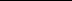 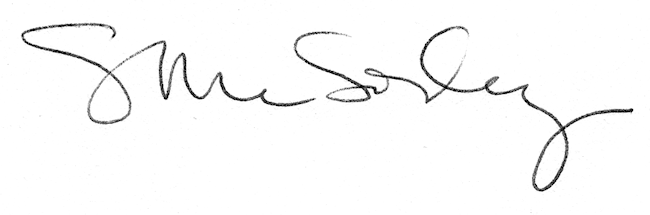 